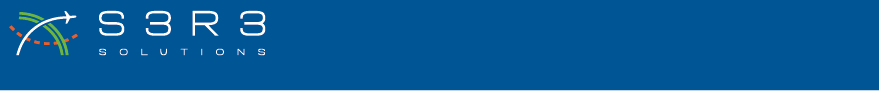 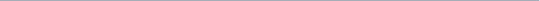 January 11, 2024 Board Meeting 7:30 – 9:00AM7106 W Will D. Alton Lane, Suite 103, Spokane, WA 99224509-381-4152                                                                                                                                                                                                                                                              This meeting will be held in person with an online option.Instructions on how to join the call are as follows:Join Zoom Meetinghttps://us06web.zoom.us/j/86861566766?pwd=cRVdmS2zMWtza9ZVqGJjnnVhll6QzP.1Meeting ID: 868 6156 6766Passcode: 998578For a complete packet of materials please go to S3R3Solutions.comWelcome and Introductions Public Comment/Courtesy of the FloorAction ItemsAction Item No 1: Consent AgendaApproval of Minutes for the December 15, 2023 Board MeetingApproval of Financials for November of 2023Project Updates, Presentations and BriefingsOpen discussion regarding S3R3 Solutions’ Support for the American Aerospace Materials Manufacturing Center Tech HubOther BusinessUnfinished BusinessNew BusinessBoard Member ItemsExecutive SessionAdjourn 